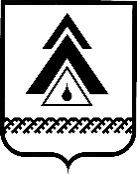 администрация Нижневартовского районаХанты-Мансийского автономного округа – ЮгрыПОСТАНОВЛЕНИЕО прогнозе социально-экономического развития Нижневартовского района на 2019 год и на плановый период 2020 и 2021 годовРуководствуясь статьями 173, 184.2 Бюджетного кодекса Российской Федерации, в соответствии с постановлением администрации района                                   от 17.12.2015 № 2478 «Об утверждении Порядка разработки, корректировки, осуществления мониторинга и контроля реализации прогноза социально-экономического развития Нижневартовского района на среднесрочный период», рассмотрев прогноз социально-экономического развития района на 2019 год                  и на плановый период 2020 и 2021 годов:1. Одобрить прогноз социально-экономического развития Нижневартовского района на 2019 год и на плановый период 2020 и 2021 годов согласно приложению.2. Направить прогноз социально-экономического развития Нижневартовского района на 2019 год и на плановый период 2020 и 2021 годов в составе документов и материалов, представляемых одновременно с проектом решения Думы района «О бюджете района на 2019 год и на плановый период 2020−2021 годов» в Думу района. 3. Департаменту финансов администрации района считать исходным базовый вариант прогноза социально-экономического развития Нижневартовского района на 2019 год и на плановый период 2020 и 2021 годов при формировании проекта бюджета района на 2019 год и на плановый период 2020 и 2021 годов.4. Контроль за выполнением постановления возложить на заместителя главы района по экономике и финансам Т.А. Колокольцеву.Глава района                                                                                        Б.А. СаломатинПриложение к постановлению администрации района от 25.10.2018 № 2410Прогноз социально-экономического развития Нижневартовского района на 2019 год и на плановый период 2020 и 2021 годовПрогноз социально-экономического развития Нижневартовского района на 2019 год и на плановый период 2020 и 2021 годов (далее – прогноз) разработан на основе одобренных Правительством Российской Федерации сценарных условий социально-экономического развития Российской Федерации с учетом основных приоритетов социально-экономического развития района, сформулированных в Стратегии социально-экономического развития Нижневартовского района до 2020 года и на период до 2030 года (далее – Стратегия 2030), прогнозе социально-экономического развития Ханты-Мансийского автономного округа − Югры на 2019 год и на плановый период 2020 и 2021 годов, итогов социально-экономического развития района за первое полугодие 2018 года, обобщенных данных структурных подразделений администрации района, а также хозяйствующих субъектов района.                                  При разработке прогноза учтены основные ориентиры и приоритеты, обозначенные в Указах Президента Российской Федерации от 7 мая 2012 года, от 7 мая 2018 года № 204 «О национальных целях и стратегических задачах развития Российской Федерации на период до 2024 года», а также задачи, поставленные в Послании Президента Российской Федерации Федеральному Собранию Российской Федерации от 1 марта 2018 года.Оценка достигнутого уровня социально-экономического развитияНижневартовского районаСоциально-экономическое развитие Нижневартовского района                                  в 2017−2018 годах характеризуется макроэкономическими показателями, включенными в таблицу.  Основные итоги социально-экономического развития Нижневартовского района По итогам 2017 года доля Нижневартовского района в общем объеме Ханты-Мансийского автономного округа − Югры:по произведенной промышленной продукции – 21%;по добыче нефти – 21%;по добыче газа – 41%;по объему выработки электроэнергии – 15%.Ключевой показатель, характеризующий инвестиционный климат – доля инвестиций в валовом региональном продукте. В Ханты-Мансийском автономном округе − Югре этот показатель по итогам 2017 года составляет 29%, инвестиции Нижневартовского района в общем объеме инвестиций автономного округа составляют 14,2%.Основные тенденции уровня денежных доходов, сложившиеся по итогам 2017 года:денежные доходы на душу населения 37 750 рублей; среднемесячная заработная плата по полному кругу на 1 работника 56 350 рублей. Нижневартовский район входит в пятерку муниципалитетов автономного округа, имеющих наименьший уровень зарегистрированной безработицы. Основными положительными показателями социально-экономического развития района за первое полугодие 2018 года по сравнению с аналогичным периодом 2017 года стали:рост объема добычи газа на территории района на 2,5%;увеличение объема инвестиций в основной капитал  на 5,6%;увеличение среднедушевых денежных доходов населения на 1,2%;увеличение доходов пенсионеров на 2,2%;увеличение среднемесячной заработной платы по полному кругу на 3,4%;превышение рождаемости над смертностью в 1,5 раза.Основным результатом реализации социально-экономической политики стало обеспечение: макроэкономической устойчивости секторов экономики                    и социальной сферы, условий привлечения инвестиций, развития конкуренции, сбалансированности бюджета, исполнения социальных обязательств перед населением.Варианты прогноза социально-экономического развития Нижневартовского района на 2019 год и на плановый период 2020 и 2021 годовПрогноз разработан в двух вариантах – вариант 1 (базовый) и вариант                   2 (целевой). В обоих вариантах прогнозируется решение задач, поставленных              в Указах Президента Российской Федерации от 7 мая 2012 года, от 7 мая 2018 года № 204 «О национальных целях и стратегических задачах развития Российской Федерации на период до 2024 года».Внешние условия развития Внутренние условия развитияВариант 1 (базовый) характеризует развитие экономики в условиях сохранения консервативных тенденций.  Вариант 2 (целевой) предполагает выход экономики на траекторию устойчивого роста более высокими темпами, чем по базовому варианту.Исходя из гипотезы прогноза социально-экономического развития Российской Федерации на 2019 год и на плановый период до 2024 года                                о сохранении действия на протяжении всего прогнозного периода финансовых  и экономических санкций в отношении российской экономики, а также ответных мер со стороны России, базовый вариант прогноза предлагается исходным при формировании проекта бюджета района на 2019 год и на плановый период 2020 и 2021 годов.Экономический рост будет обеспечиваться увеличением инвестиций                     в основной капитал: в 2019−2024 годах ожидается на уровне 1,6% в среднем за год. В части оплаты труда определяющую роль играет выполнение обязательств, закрепленных в указах Президента Российской Федерации,                        с последующим поддержанием достигнутых уровней заработной платы отдельных категорий работников, определенных указами Президента Российской Федерации от 2012 года, а также проведением индексации на 4% с 1 января 2019 года заработной платы работников бюджетной сферы.   Основные приоритетные направления социально-экономического развития района Исходя из задач, поставленных Президентом Российской Федерации, Губернатором Ханты-Мансийского автономного округа – Югры основными приоритетными направлениями социально-экономического развития района являются: повышение уровня и качества жизни населения района;улучшение жилищных условий жителей района;повышение инвестиционной привлекательности;оказание адресной поддержки льготным категориям граждан, людям старшего поколения, коренным малочисленным народам Севера; создание условий для устойчивого развития малого и среднего предпринимательства, поддержки сельского хозяйства;сохранение положительной тенденции на рынке труда;повышение качества и доступности муниципальных услуг.Основным инструментом достижения запланированных в Прогнозе результатов является система муниципальных программ. На реализацию муниципальных программ в 2019−2021 годах из бюджета района и автономного округа планируется выделить 12 066,5 млн. рублей.Основные показатели прогноза социально-экономического развития района Демографическое развитиеПрогноз показателей, характеризующих демографическую ситуацию                  на территории района, базируется на основе сложившейся возрастно-половой структуры населения, существующих и предполагаемых уровнях рождаемости  и смертности, а также динамики миграционных потоков. По итогам 2017 года численность населения района сложилась на уровне 36 130 человек. По оценке в разрезе возрастных групп население распределилось следующим образом: доля населения моложе трудоспособного возраста составила 20,1%; трудоспособного возраста – 63,4%; старше трудоспособного возраста – 16,5%. Влияющим фактором на положительную динамику показателя численности населения района выступает естественный прирост населения, который составил за 1 полугодие 2018 года 59 человек, и обусловленный превышением рождаемости над смертностью населения на территории района              в 1,5 раза. На динамику численности населения также влияет значение миграционного прироста (убыли) населения, за 1 полугодие 2018 года миграционное сальдо сложилось отрицательное и составило 48 человек.                          С учетом естественного прироста населения и миграционного сальдо численность населения по оценке на конец 2018 года составит 36 140 человек. Демографическая политика в районе будет формироваться под влиянием тенденций увеличения численности населения за счет естественного прироста              и в прогнозном периоде.Сохранение показателей рождаемости будет возможно благодаря разработке дополнительных мер демографического развития, определенных Указом Президента Российской Федерации от 7 мая 2018 года № 204                                 «О национальных целях и стратегических задачах развития Российской Федерации на период до 2024 года» по стимулированию рождаемости: создание условий для осуществления трудовой деятельности женщин, имеющих детей; внедрение механизма финансовой поддержки семей при рождении детей.Формирование системы мотивации граждан к здоровому образу жизни, создание для всех категорий и групп населения условий для занятий физической культурой и спортом, массовым спортом, развитие системы раннего выявления заболеваний, будут способствовать увеличению ожидаемой продолжительности жизни населения.В результате на протяжении всего планового периода прогнозируется рост численности населения и по оценке к 2024 году среднегодовая численность населения района составит 36 198 человек.ПромышленностьПо итогам 2018 года объем отгруженных товаров собственного производства ожидается в объеме 798 024,05 млн. рублей, индекс производства оценивается в 100,0% к уровню 2017 года.В структуре промышленности района на организации с видом экономической деятельности «Добыча полезных ископаемых» приходится 95,8%. Объемы отгрузки по нефтегазодобывающим предприятиям                                        и предприятиям, оказывающим услуги в данной области, в отчетном году ожидаются 765 255,96 млн. рублей, при этом индекс производства к уровню 2017 года составит 100,0%. В объеме производства данной отрасли на добычу топливно-энергетических ископаемых (нефти и газа) приходится 99,99%                           и 0,01% на добычу полезных ископаемых, не относящихся к топливно-энергетическим (пески природные).В структуре промышленности доля по виду экономической деятельности «Обеспечение электрической энергией, газом, паром, кондиционирование воздуха» − 2,9%, объем отгрузки составит 22 545,86 млн. рублей, индекс производства отрасли 102,4%. Объем отгрузки по обрабатывающим производствам – 9 980,36 млн. рублей, индекс производства сложится на уровне 100,0%, доля в структуре промышленности – 1,3%. В соответствии с прогнозируемыми условиями развития экономики                       в 2019−2024 годах в целом по промышленности объем отгруженных товаров    собственного производства составит 811 590,80 млн. рублей; 821 712,26 млн. руб., 839 929,32 млн. руб., 853 848,26 млн. руб., 868 156,88 млн. руб., 882 746,85 млн. руб. соответственно.Динамика индексов промышленного производства по основным видам деятельностиДобыча полезных ископаемыхВ структуре промышленного производства доминирует добыча полезных ископаемых. При оценке прогнозировании показателей данных объемов учтены параметры добычи полезных ископаемых, представленные Департаментом                        по недропользованию Ханты-Мансийского автономного округа – Югры                                           и нефтедобывающими организациями, осуществляющими деятельность                           на территории района. Объем добычи нефти на территории района в 2018 году прогнозируется 50 000,0 тыс. тонн или 98,7% к показателям 2017 года (50670,0 тыс. тонн). Развитие нефтегазодобывающей отрасли на территории района определяют следующие крупные организации, добывающие 99,0% нефти                        от общей добычи нефти:по добыче углеводородного сырья: ПАО НК «РОСНЕФТЬ» (ПАО «Варьеганнефтегаз», АО «Самотлорнефтегаз», АО «Нижневартовское нефтедобывающее предприятие», «АО Корпорация Югранефть», ООО «Северо-Варьеганское»), АО НК «Русс  Нефть» (ОАО «Варьеганнефть», ОАО «Многопрофильная компания «Аганнефтегазгеология»), АО «Томскнефть» ВНК, ООО «ЛУКОЙЛ − Западная Сибирь» (ТПП «Покачевнефтегаз», ТПП «Лангепаснефтегаз», ТПП «Когалымнефтегаз», ТПП «Повхнефтегаз», ООО «Чумпаснефтедобыча»,) ОАО «АНК «Башнефть» (ООО «Башнефть-Добыча»), ОАО «Газпром нефть» (ООО «Заполярнефть», ООО «Газпромнефть-Хантос»), ОАО НК «Славнефть» (ОАО «Славнефть-Мегионнефтегаз», ОАО «Славнефть-МегионНГГ», ОАО «НГК Славнефть»); по предоставлению услуг в данной области: территориальные обособленные подразделения ПАО «Газпром нефть» (ОАО «Газпромнефть-Ноябрьскнефтегаз»,ООО «Газпромнефть-Хантос»), ЗАО «Центрофорс», ОАО «Инкомнефть», ООО БК «Евразия», ОАО «Белорусское УПНП и КРС», ООО «РН-Бурение», ЗАО «Ермаковское предприятие по ремонту скважин», ЗАО «Самотлорнефтепромхим».Прочими независимыми недропользователями, не входящими в состав компаний, добывается 1,0% нефти на территории района.Учитывая объективные изменения в структуре извлекаемых запасов месторождений, недостаток ресурсных мощностей из-за постепенного истощения старых месторождений, замедление темпа ввода в эксплуатацию новых месторождений, необходимым условием в среднесрочном периоде становится снижение себестоимости добычи и геологоразведки нефти за счет внедрения новых технологий, повышающих эффективность нефтедобычи; внедрение принципов бережливого производства; создание благоприятных, эффективных, налоговых условий.В плановом периоде прогнозируется сокращение добычи нефти                             на территории района. На территории района по данным Департамента по недропользованию Ханты-Мансийского автономного округа – Югры за 2017 год  добыто газа – 14,0 млрд. куб. м, что к уровню прошлого года составляет  102,9%, в 2018 году прогнозируется – 13, 41 млрд. куб. м. Учитывая прогнозные показатели, представленные Департаментом по недропользованию Ханты-Мансийского автономного округа – Югры, ожидается снижение объемов добычи газа                             в прогнозном периоде –13,11 млрд. куб. м, 12,88 млрд. куб. м, 12,66 млрд. куб. м, 12,45 млрд. куб. м, 12,24 млрд. куб. м, 12,03 млрд. куб. м,  соответственно.Обрабатывающие производстваВ области обрабатывающих производств объем отгруженных товаров собственного производства, выполненных работ и услуг в 2018 году прогнозируется в объеме – 9 980,36  млн. рублей, что в сопоставимых ценах составляет 100,0%.  В объеме производства данной отрасли на производство кокса, нефтепродуктов приходится 60%,  на ремонт и монтаж машин и оборудования − 28%,  производство готовых металлических изделий, дубление и выделка кожи, а также производство пищевых продуктов занимает 12%. Наибольший удельный вес среди производства пищевых продуктов приходится на выпечку хлеба и хлебобулочных изделий. Из продукции пищевой промышленности в районе также производятся кондитерские изделия, товарная пищевая рыбная продукция и пиво. Лесная и деревообрабатывающая промышленность района охвачена субъектами малого и среднего бизнеса, осуществляющими производство пиломатериалов и деловой древесины. Осуществляет деятельность полиграфическое предприятие.Наиболее крупными предприятиями района, определяющими развитие  обрабатывающих производств на территории района являются:в производстве нефтепродуктов и продукции газопереработки − филиал АО «СибурТюменьГаз» БЕЛОЗЕРНЫЙ  ГПЗ;в производстве пищевых продуктов – муниципальное казенное торгово-розничное предприятие «Корлики»;в издательской и полиграфической деятельности – муниципальное предприятие «Издательство «Приобье»;в производстве машин и оборудования − территориальные обособленные подразделения ООО «Сервис центр ЭПУ», ООО «УРОНО»;в производстве электрических машин и электрооборудовании – территориальное обособленное подразделение ООО «СЭС»;в производстве приборов и инструментов для измерений, контроля, испытаний, навигации, управления и прочих целей − территориальные обособленные подразделения ТПУ «ЗапСибнефтеавтоматика» ООО «Системный интегратор», филиал «СК «ОЗНА»- Нижневартовск».Одним из крупнейших газоперерабатывающих предприятий автономного округа по переработке попутного нефтяного газа, работающем на территории района, за 2017 год выработано 4 156,2 млн. куб. метров сухого газа, 1 166,4 тыс. тонн ШФЛУ (широкой фракции легких углеводородов).В 2019 году по выработке сухого газа прогнозируется небольшой рост                 на уровне 101,5%, с 2020 по 2024 годы – незначительное снижение объемов                    на 0,2% ежегодно. Производство и распределение электроэнергии, газа и водыПо виду экономической деятельности «Обеспечение электрической энергией, газом и паром, кондиционирование воздуха» в  2017 году отгружено продукции, работ и услуг в объеме 20 637,42 млн. рублей, произведено электроэнергии – 13476,70 млн. кВт.ч. Основную долю производства электроэнергии на территории района (95%) обеспечивает электростанция общего пользования − Нижневартовская ГРЭС. На месторождениях района производство электроэнергии для собственных нужд нефтегазодобывающими предприятиями обеспечивается за счет автономных электростанций, это порядка 5% от общего объема производства электроэнергии в районе.По оценке в 2018 году производство электроэнергии увеличится  на 2,4 % к показателям 2017 года и составит 13,80 млрд. кВт/час, объем отгруженных товаров собственного производства, выполненных работ и услуг собственными силами ожидается в размере 22 545,86 млн. рублей, индекс производства –102,4%. В 2020 году прогнозируется значительное снижение объемов производства электроэнергии в связи с постановкой на плановый ремонт второго энергоблока Нижневартовской ГРЭС, снижение объемов производства  по базовому варианту  составит 12,5% к 2017 году. С 2021 года ожидается увеличение объемов производства электроэнергии на 1,5% ежегодно в связи с увеличением суммарной продолжительности работы энергоблоков.Сельское хозяйствоСохранению положительных тенденций в агропромышленном комплексе на территории района способствуют меры государственной и  муниципальной поддержки. Меры муниципальной поддержки отражены в муниципальной программе «Развитие малого и среднего предпринимательства, агропромышленного комплекса и рынков сельскохозяйственной продукции, сырья и продовольствия в Нижневартовском районе в 2018–2025 годах и на период до 2030 года».Объем продукции сельского хозяйства в 2017 году увеличился на 7,3%                по отношению к 2016 году и составил 646,7 млн. рублей, в 2018 году объем продукции сельского хозяйства прогнозируется − 683,7 млн. рублей.В 2018 году по оценке объем производства животноводческой продукции в хозяйствах всех категорий составит 432,8 млн. рублей (2017 год − 410,0 млн.рублей). Основными производителями мяса и молока являются крестьянские (фермерские) хозяйства: КФХ «Югор», КФХ «Мардер», Глава КФХ ИП Камлук В.В., фермерское хозяйство «Объ», глава КФХ ИП Сабаев Н.И., глава КФХ ИП Гукасян А.М. Производство мяса крестьянскими (фермерскими) хозяйствами по оценке в 2018 году составит 1165 тонн,  надои молока – 1 900 тонн. Общая посевная площадь сельскохозяйственных культур на территории составляет 241 гектар. Несмотря на то, что Нижневартовский район располагается в зоне экстренного земледелия объем продукции растениеводства сохраняет положительные тенденции и в 2018 году оценивается в размере 250,8 млн. рублей  (2017 год – 236,7 млн. рублей), крестьянскими (фермерскими) хозяйствами прогнозируется произвести более 100 тонн овощей и картофеля.  Среднегодовые темпы роста продукции в плановом периоде оцениваются на уровне 3,7%. Так в 2024 году объем сельскохозяйственной продукции увеличится до 851,4 млн. рублей, в том числе продукция крестьянских (фермерских) хозяйств составит 140,5 млн. рублей, в хозяйствах населения – 710,9 млн. рублей. Достижению положительных результатов в среднесрочном периоде будет способствовать сохранение мер государственной и муниципальной поддержки сельхозтоваропроизводителей, восстановление  платежеспособности населения, применение производителями ресурсосберегающих технологий.Малое и среднее предпринимательствоРазвитие предпринимательства является одной из приоритетных задач социально-экономического развития района. Несмотря на то, что основу экономики Нижневартовского района составляют крупные предприятия, малое и среднее предпринимательство играет значительную роль в решении экономических и социальных задач района, таких как: сохранения уровня безработицы на низком уровне, формирование конкурентной среды,оказание более широкого спектра услуг, увеличения ассортимента выпускаемой продукции, привлечение инвестиций в экономику района,стабильности налоговых поступлений в бюджеты.Основными видами деятельности малого и среднего предпринимательства на территории района являются торговля, строительство, сфера услуг, пищевая промышленность.Указом Президента Российской Федерации от 07.05.2018 № 204                             «О национальных целях  и стратегических задачах развития Российской Федерации на период до 2024 года»  необходимо обеспечить увеличение численности занятых в сфере малого и среднего бизнеса, включая индивидуальных предпринимателей. По данным единого реестра субъектов малого и среднего предпринимательства в Нижневартовском районе в 2017 году зарегистрировано: 882 субъекта малого и среднего предпринимательства, из них 554 − индивидуальных предпринимателя. Численность работающих в субъектах малого и среднего предпринимательства составила  3,7 тыс. человек. По оценке в 2018 году численность субъектов предпринимательства в Нижневартовском районе составит 888 единиц, работающих – 3,8 тыс. человек. Основным инструментом реализации политики в сфере предпринимательства является муниципальная программа «Развитие малого                 и среднего предпринимательства, агропромышленного комплекса и рынков сельскохозяйственной продукции, сырья и продовольствия в Нижневартовском районе в 2018–2025 годах и на период до 2030 года», которая предусматривает формирование механизма финансово-кредитной и имущественной поддержки представителей малого и среднего бизнеса.В прогнозный период в целях создания благоприятных условий для развития малого и среднего предпринимательства государственная                                       и муниципальная поддержка  будет продолжена. В налоговой политике Нижневартовского района на 2019 год и плановый период 2020 и 2021 годов предусмотрены следующие меры для субъектов малого и среднего бизнеса: расширение перечня видов предпринимательской деятельности,                                  в отношении которых применяется патентная система налогообложения;отмена обязанности представления налоговой декларации налогоплательщиками, применяющими УСН с объектом налогообложения                      в виде доходов и использующими контрольно-кассовую технику, обеспечивающую передачу фискальных данных в налоговые органы в режиме «он-лайн»;снижение размера государственной пошлины «до нуля» при подаче документов о государственной регистрации юридических лиц                                                  и индивидуальных предпринимателей в форме электронного документа.Это позволяет прогнозировать ежегодные положительные тенденции                        в части увеличения количества субъектов предпринимательства в среднем                     на 0,7% и на конец 2024 года составит 924 единиц, увеличения численности занятых в  малом и среднем бизнесе до 3,9 тыс. человек. Также в Указе Президента Российской Федерации от 07.05.2018 № 204               «О национальных целях  и стратегических задачах развития Российской Федерации на период до 2024 года» одной из задач в сфере развития малого                      и среднего предпринимательства является создание системы поддержки фермеров и развитие сельской кооперации.На территории Нижневартовского района в 2018 году для повышения конкурентоспособности производимой продукции, увеличения объемов реализации продукции в торговой сети района, увеличения доходности товаропроизводителей от ведения хозяйственной деятельности производства продукции, зарегистрирован Сельскохозяйственный потребительский перерабатывающий кооператив «Нижневартовский РАЙКОП», членами которого стали 13 субъектов малого и среднего предпринимательства района.С целью обеспечения доступа субъектов предпринимательства                                      к государственным и муниципальным услугам на базе муниципального автономного учреждения Нижневартовского района «Многофункциональный центр предоставления государственных и муниципальных услуг» функционирует «Окно для бизнеса», в котором организовано приоритетное обслуживание предпринимателей.Поддержка субъектов малого и среднего предпринимательства со стороны органов власти, устранение административных барьеров, создание условий для привлечения субъектов малого и среднего бизнеса к муниципальным закупкам будут способствовать развитию предпринимательства на территории района.ИнвестицииПриоритетным направлением инвестиционной политики Нижневартовского района является создание максимально комфортных условий для старта и ведения бизнеса, формирование эффективного сопровождения проектов. В первую очередь для инвесторов обеспечена открытость информации об инвестиционном потенциале территории. На официальном сайте муниципального образования создан инвестиционный портал, где размещена информация об инвестиционных проектах,  инвестиционных площадках, размещено обращение главы района                    к инвесторам и приглашение к сотрудничеству, в том числе через механизм муниципально-частного партнерства, представлен реестр объектов, планируемых к строительству на территории района. С целью оперативного решения вопросов, возникающих у инвесторов, создан канал прямой связи.По результатам рейтинга муниципальных образований Ханты-Мансийского автономного округа – Югры по обеспечению благоприятного инвестиционного климата и содействию развитию конкуренции по итогам 2017 года Нижневартовский район занял 2 место и вошел в группу муниципальных образований с благоприятными условиями развития предпринимательской                   и инвестиционной деятельности, высоким уровнем развития конкуренции.В настоящее время экономика района имеет стабильный приток инвестиций. Объем инвестиций в 2018 году по полному кругу предприятий оценивается в размере 136 485,37 млн. рублей.В структуре инвестиций по-прежнему основную часть капитальных вложений (98,2%) занимает  добыча полезных ископаемых. Основное направление капиталовложений происходит в обустройство месторождений (строительство трубопроводов, скважин) и т. д. Бюджетные инвестиции в экономике района реализуются в рамках мероприятий государственных программ автономного округа и муниципальных программ района.В рамках Адресной инвестиционной программы автономного округа                      в 2018 году за счет средств бюджета автономного округа на территории района продолжаются проектно-изыскательские работы по объекту «Комплексный межмуниципальный полигон твердых бытовых отходов для городов Нижневартовск и Мегион, поселений Нижневартовского района», работы по обоснованию инвестиций по объекту «Строительство автомобильной дороги пгт. Новоаганск − г. Покачи».За счет средств бюджета района  в 2018 году:выполнены проектно-изыскательские работы по объектам «Строительство загородного стационарного лагеря круглосуточного пребывания детей «Лесная сказка» вторая очередь, пгт. Излучинск»; завершена государственная экспертиза по объектам: сельский дом культуры в д. Вате; полигон отходов строительства                   и ремонта твердых коммунальных отходов» в пгт. Новоаганске; проводится государственная экспертиза этнотуристического комплекса «От Ваха до Агана», разрабатывается проектно-сметная документация по объекту строительства инженерных сетей участка частной застройки 2 очередь в пгт. Излучинске; В рамках социального партнерства в 2018 году начато строительство храма-часовни в п. Агане, продолжено строительство храма в с. Ларьяк                              и православной церкви в честь священномученика Гермогена епископа Тобольского и всех Новомучеников и Исповедников Российских                                            в пгт. Новоаганске.  В 2019−2024 годах планируется  незначительный рост объема инвестиций и составит 137921,6 млн. руб., 139643,6 млн. руб.,                                                                                                                                                                                                                                                                                                                                                                                                                                                                                                                                                                                                                                                                                                                                                                                                                                                                  141 620,1 млн. руб., 144 306,4 млн. руб.,147 053,2 млн. руб., 149852,6 млн. руб.  соответственно, доля бюджетных средств в общем объеме инвестиций составит 0,2 %.В прогнозируемом периоде основной вклад в инвестиции будет обеспечиваться по-прежнему предприятиями ТЭК, доля которых в общем объеме инвестиций составит 99 %.Бюджетные инвестиции на территории района прогнозируются в рамках государственных программ автономного округа и муниципальных программ района:за счет средств бюджета автономного округа планируется продолжить проектно-изыскательские работы по объекту «Комплексный межмуниципальный полигон ТБО для городов Нижневартовск и Мегион, поселений Нижневартовского района».В рамках государственной программы  Ханты-Мансийского автономного округа – Югры «Развитие образования»  планируется строительство детского сада в пгт. Новоаганске на 200 мест.В рамках Адресной инвестиционной программы Ханты-Мансийского автономного округа – Югры планируется продолжить строительство инженерных сетей участка частной застройки пгт. Излучинска.За счет средств бюджета района планируется продолжить строительство газовой котельной в с. Варьеган, крытого хоккейного корта в пгт. Новоаганске, культурно-образовательного комплекса в с. Ларьяк, строительство                                          и обустройство этнотуристической площадки  в п. Агане.В рамках социального партнерства планируется продолжить строительство православной церкви в честь священномученика Гермогена епископа Тобольского и всех Новомучеников и Исповедников Российских                              в пгт. Новоаганске,  храма-часовни в п. Агане.За счет средств инвесторов продолжится активное развитие сельского  хозяйства, планируется строительство семейной животноводческой фермы; коровников, теплиц в пгт. Излучинске.  В  настоящее время на территории района сформирован перечень из 40 инвестиционных и социально значимых проектов, общий объем средств составляет более 2 миллиардов рублей. В 2018 году в стадии реализации находятся 18 инвестиционных и социально значимых проектов.Наибольшая доля проектов − 52,5% в строительстве жилья, 30% − в сфере сельского хозяйства, 10% − в пищевой промышленности, 7,5% −                                             в лесопромышленном комплексе.В автономном округе сформирована карта промышленности Югры, целью которой является продвижение инвестиционного и промышленного потенциала автономного округа, консолидация информации о состоянии отраслей о предпосылках для инвестиций, информирования потенциальных инвесторов  о перспективных направлениях для бизнеса, наличия площадок для локализации проектов и их инфраструктурном обеспечении. В соответствии со схемой территориального планирования Ханты-Мансийского автономного округа – Югры на территории района предусмотрено размещение 85 инвестиционных площадок в сферах лесопромышленного комплекса, развития туризма, агропромышленного комплекса, рыбоперерабатывающей промышленности, физической культуры и спорта.  В настоящее время 5 инвестиционных площадок успешно реализованы под автозаправочные станции, автокемпинг, пункты питания по автодорогам                          г. Сургут − г. Нижневартовск, г. Нижневартовск − г. Радужный.В целях реализации национальной предпринимательской и стратегической  инициативы Нижневартовским районом взяты на себя обязательства                                 по реализации успешных практик, отобранных для внедрения  на территории Ханты-Мансийского автономного округа − Югры. Для оперативного решения вопросов, возникающих у инвесторов                             на Инвестиционном портале Нижневартовского района предусмотрена «Онлайн-приемная администрации Нижневартовского района», размещен интернет-сервис для обращения к Уполномоченному по защите прав предпринимателей               в Ханты-Мансийском автономном округе − Югре. Также размещена и постоянно актуализируется справочная, специализированная, нормативная и прочая информация для инвесторов. В районе функционирует Совет по инвестиционной политике Нижневартовского района. Приняты муниципальные правовые акты, устанавливающие меры поддержки для инвесторов на муниципальном уровне. Для привлечения инвесторов и создания благоприятного инвестиционного климата реализован ряд мероприятий. В частности, сокращение  срока выдачи разрешения на строительство до 3 дней, что является ключевым показателем в качестве предоставления муниципальной услуги, среди муниципальных образований автономного округа. В целях реализации Указа Президента Российской Федерации от 7 мая 2012 года № 596 «О долгосрочной государственной экономической политике» − увеличение объема инвестиций до 27 процентов к 2018 году, в среднесрочном периоде прогнозируется соответствие доли инвестиций в валовом региональном продукте Югры целевому ориентиру. Инвестиции Нижневартовского района  в общем объеме инвестиций автономного округа составляют 14,2%.Объем работ по виду деятельности «строительство» по полному кругу предприятий в 2018 году оценивается в размере 3 776,4  млн. рублей, в том числе по жилищному строительству – 539,3 млн. руб.   В 2018 году за счет всех источников финансирования, в том числе инвесторов-застройщиков и жителей района (ИЖС), запланировано к вводу                         в эксплуатацию объектов жилищного строительства в объеме 10,2 тыс. кв. м, доля индивидуального жилищного строительства составит 9,8%.   Наиболее крупными инвесторами в сфере строительства на территории района являются АО «Самотлорнефтепромхим», ООО «Восточно-Сибирская технологическая компания», ЗАО «Нижневартовскстройдеталь», ООО «Гарант-Сервис», ЗАО «СЕРВИС-ЭМО», ООО «Основа».В прогнозном периоде ожидается увеличение объемов по строительству: 2019 год – 3 833,01 млн. руб.,  2020 год – 3 890,51 млн. руб., 2021 год – 3 948,87 млн. руб., 2022 год – 4008,10 млн. руб., 2023 год – 4 068,22 млн. руб., 2024 год – 4 117,04 млн. руб. Ввод жилья планируется в объеме 10 тыс. кв. м ежегодно, при этом доля индивидуального жилищного строительства составит 10%.Достижение запланированных показателей предусмотрено в рамках реализации муниципальной программы «Обеспечение доступным                                          и комфортным жильем жителей Нижневартовского района в 2018–2025 годах                      и на период до 2030 года» и с учетом софинансирования из средств бюджета автономного округа посредством участия в долевом строительстве по  Федеральному закону от 30.12.2004 № 214-ФЗ «Об участии в долевом строительстве многоквартирных домов и иных объектов недвижимости и о внесении изменений в некоторые законодательные акты Российской Федерации» (выкуп жилья у застройщиков). Указом Президента Российской Федерации от 7 мая 2018 года № 204                         «О национальных целях и стратегических задачах развития Российской Федерации на период до 2024 года» в сфере жилья и городской среды необходимо обеспечить достижение следующих целей:увеличение объема жилищного строительства;создание механизма прямого участия граждан в формировании комфортной городской среды, увеличение доли граждан, принимающих участие в решении вопросов развития городской среды, до 30%;обеспечение сокращения непригодного для проживания жилищного фонда.В целях реализации Указа Президента Российской Федерации                                              в Нижневартовском районе установлены следующие целевые показатели: ввод жилья на территории района в эксплуатацию не менее 10 тыс. кв. м жилья ежегодно;увеличение доли граждан, принявших участие в решении вопросов развития городской среды от общего количества граждан в возрасте от 14 лет, проживающих в Нижневартовском районе с 6% до 30% граждан;расселение не менее 7 тыс. кв. м ветхого жилого фонда ежегодно.На территории Нижневартовского района отсутствует аварийный жилой фонд. Удельный вес ветхого жилого фонда в 2017 году составил  4,6 %, в 2018 году прогнозируется 4,2%, в связи со сносом непригодного для проживания жилья; в 2019-2024 годы продолжится тенденция снижения и прогнозируется 3,9%, 3,5%, 3,2%, 3,1%, 3,0%, 2,8% соответственно. Уровень жизни населенияОсновными показателями уровня жизни населения являются доходы населения, заработная плата и пенсии.  В 2018 году среднедушевые доходы населения по оценке составят 38 046 рублей, реальные доходы вернутся к положительным значениям                                             и прогнозируются − 100,04%.В прогнозном периоде также планируется рост доходов населения, которому будет способствовать сохранение достигнутых целевых значений уровня оплаты труда отдельных категорий работников социальной сферы, обеспечение адресной поддержки льготным категориям граждан, людям старшего поколения, коренным малочисленным народам Севера, обеспечение оказания мер социальной поддержки коренных малочисленных народов Севера, проживающих в Нижневартовском районе. В 2019−2024 годы ежегодный рост доходов оценивается на уровне 2,2% и к 2024 году среднедушевые доходы составят 43 435 рублей. Наибольшую долю учтенных доходов работающего населения составляет заработная плата (82,9% в общей сумме доходов населения). Для неработающего населения главный элемент доходов – социальные трансферты (пенсии, пособия и социальная помощь и др.) составляют 13,9 % в общей сумме доходов населения.В 2018 году среднемесячная заработная плата по полному кругу по оценке составит 58 899 руб., оплата труда отдельных категорий работников бюджетной сферы муниципальных учреждений района соответствует целевым ориентирам, установленным в указам Президента Российской Федерации. Как и прежде приоритетным направлением в прогнозном периоде является выполнение обязательств, закрепленных в указах Президента Российской Федерации, с последующим поддержанием достигнутых уровней заработной платы отдельных категорий работников. В целях повышения заработной платы работников муниципальных учреждений в 2019 году планируется повышение фонда оплаты труда на 4%.Реализуемые меры позволяют прогнозировать рост среднемесячной заработной платы ежегодно на 4,4% и к концу 2024 года составит 76 408 рублей.В области пенсионного обеспечения с 2019 года предусмотрено начало поэтапного повышения пенсионного возраста и завершится переходный период в 2028 году. Повышение пенсионного возраста не затрагивает нынешних пенсионеров – получателей страховых пенсий и пенсий по государственному обеспечению. Более того, предусмотрено увеличение размера пенсий неработающих пенсионеров за счет ежегодной индексации выше уровня инфляции. Средний размер индексации пенсий составит тысячу рублей в месяц, или 12 тысяч рублей в год. Реализация комплекса мер по повышению заработной платы, пенсий будет способствовать решению задач, установленных в Указе Президента Российской Федерации от 07.05.2018 № 204 «О национальных целях и стратегических задачах развития Российской Федерации на период до 2024 года»    по обеспечению устойчивого роста реальных доходов населения.Потребительский рынокВ среднесрочной перспективе рост доходов населения, продолжающаяся политика импортозамещения товаров и услуг положительно скажутся                             на потребительском рынке. В 2018 году индекс потребительских цен на товары и услуги составит  103,1% к декабрю 2017 года. В 2019−2024 годах предпринимаемые меры по стабилизации инфляции будут продолжены и к декабрю 2024 года уровень инфляции сохранится                        на отметке в 104,0%. Сфера розничной торговли района представлена в основном субъектами малого бизнеса. По состоянию на 01.07.2018 на территории района зарегистрированы и функционируют 829 объектов потребительского рынка.                      В 2018 году товарооборот розничной торговли во всех сферах по оценке составит 2888,1 млн. рублей. По мере роста доходов населения и восстановления потребительского кредитования, к 2024 году прогнозируется рост оборота розничной торговли ежегодно в среднем на 3,5%, и составит 3558,6 млн. рублей.В целях организации свободного доступа товаропроизводителей на рынок, популяризации продукции местных товаропроизводителей, обмена опытом   и повышения культуры обслуживания населения, насыщения рынка района товарами местных товаропроизводителей, наиболее полного удовлетворения спроса жителей района в свежих и качественных продуктах питания, создания дополнительной конкуренции по ценообразованию и качеству товаров администрацией района организуются регулярные выставки-продажи   в населенных пунктах района. По оценке 2018 года прогнозируется положительный  темп роста на рынке услуг, в 2018 году ожидается, что объем платных услуг населению составит 1236,2 млн. рублей, или 105,0% к уровню 2017 года. Наиболее востребованными платными услугами предоставляемыми населению остаются услуги обязательного характера: жилищно-коммунальные, услуги пассажирского транспорта и услуги связи. В прогнозируемом периоде на динамику объема платных услуг будет оказывать влияние сохранения уровня инфляционного давления, к 2024 году объем платных услуг населению составит 1582,0 млн. рублей.Занятость населения и безработицаОбеспечение эффективной социальной защиты населения в сфере поддержки занятости, стабилизации ситуации на рынке труда, обеспечения занятости трудоспособного населения, является приоритетным направлением активной политики занятости, проводимой на территории района, включая меры, предпринимаемые администрацией района. По состоянию на 01.07.2018  в экономике района по оценке занято 46,2 тыс. человек, из них 42,4 тыс. человек работает в крупных и средних предприятиях,  в малом бизнесе занято 3,8 тыс. человек. В 2018 году численность занятых  в экономике прогнозируется 46,0 тыс. человек.В период 2019−2024 годов умеренный рост темпов производства                      в экономике района, приведет к постепенному росту численности занятых                        в экономике и к 2024 году достигнет уровня 46,4 тыс. человек. Прогнозируется сохранение сложившейся структуры занятости, основная часть работающих будет сосредоточена в нефтедобывающей отрасли и отраслях                                                 ее обслуживающих: строительстве, транспортировке, торговле.Сохранению положительных тенденций на рынке труда будет способствовать: реализация государственной программы автономного округа, направленной на повышение качества и профессиональной конкурентоспособности рабочей силы, развитие профориентации                                          и переподготовки кадров с учетом потребностей экономики;участие органов местного самоуправления района в организации                               и финансировании проведения общественных работ молодежи и временной занятости несовершеннолетних; реализация муниципальных программ района: «Развитие малого                               и среднего предпринимательства, агропромышленного комплекса и рынков сельскохозяйственной продукции, сырья и продовольствия в Нижневартовском районе в 2018–2025 годах и на период до 2030 года» и «Социально-экономическое развитие коренных малочисленных народов Севера, проживающих в Нижневартовском районе, на 2018–2025 годы и на период                    до 2030 года»;предпринимательская активность населения, реализация инвестиционных проектов.По состоянию на 01.07.2018 численность зарегистрированных безработных граждан составила 64 человека (на 01.01.2018 – 62 человека); уровень регистрируемой безработицы составил 0,14% (на 01.07.2017 – 0,14%). На конец 2018 года прогнозируется увеличение численности безработных до 70 человек и позволяют оценить уровень безработицы на уровне 0,15%.                                В прогнозном периоде 2019−2024 годов ситуация на рынке труда будет относительно стабильной и уровень безработицы прогнозируется не выше 0,17%.Социальная сфераСоциальная сфера в районе охватывает такие отраслевые системы, как: образование, культура, здравоохранение, физическая культура и спорт.Приоритетные направления развития социальной сферы определены                       в Указах Президента Российской Федерации от 7 мая 2012 года, от 7 мая 2018 года № 204 «О национальных целях и стратегических задачах развития Российской Федерации на период до 2024 года» и национальных проектах                    по развитию образования, культуры, демографии (включая проекты по физической культуре и спорту).ОбразованиеОсновные мероприятия развития образования до 2024 года будут осуществляться в соответствии с национальным проектом «Развитие образования» в целях повышения доступности и качества образования, повышения конкурентоспособности и эффективности образовательных организаций, доступности для детей в возрасте 5-18 лет программ дополнительного образования, развития современной  и безопасной цифровой образовательной среды.Основным механизмом, используемым для достижения целей развития образования, является муниципальная программа «Развитие образования                         в Нижневартовском районе на 2018–2025 годы и на период до 2030 года», которая  позволяет обеспечить доступность качественного образования, соответствующего требованиям развития экономики, обеспечить безопасное функционирование и развитие системы отдыха, оздоровления, творческого досуга, занятости детей, подростков и молодежи района, повысить эффективность реализации молодежной политики в интересах социально ориентированного развития  района.Система образования района представлена 24 учреждениями, в том числе: 6 дошкольных образовательных учреждений, 17 школ (в 10 из которых организованы дошкольные группы) и 1 учреждение дополнительного образования детей. Численность детей в дошкольных образовательных учреждениях района, с учетом учреждений, реализующих программы дошкольного образования, в 2018 году составила 2 261 человека, 100% обучающихся занимаются в первую смену.Кроме школ, на территории района функционирует два образовательных учреждения Ханты-Мансийского автономного округа – Югры: Излучинская специальная (коррекционная) общеобразовательная школа-интернат I, II вида               и Ларьякская специальная (коррекционная) общеобразовательная начальная школа-интернат VIII вида. Численность учащихся и воспитанников в них составляет 98 чел.В целях реализации Указа Президента Российской Федерации от 7 мая 2012 года № 599 «О мерах по реализации государственной политики в области образования и науки» доступность дошкольного образования для детей                            в возрасте от 3 до 7 лет в районе  составляет 100%.В целях реализации Указа Президента Российской Федерации                                  от 07.05.2018 № 204 «О национальных целях и стратегических задачах развития Российской Федерации на период до 2024 года» по созданию условий для раннего развития детей в возрасте до 3 лет, а также для увеличения охвата детей в возрасте от 2 месяцев до 3 лет дошкольным образованием в пгт. Излучинске открыты 2 дополнительные группы для детей в возрасте до 3 лет                                               в муниципальном бюджетном общеобразовательном учреждении «Излучинская общеобразовательная начальная школа».Как и прежде реализация «майских» Указов Президента Российской Федерации будет способствовать дальнейшему развитию сферы образования                  и достижению целевых показателей.ЗдравоохранениеПолномочия в сфере здравоохранения в 2014 году переданы на окружной уровень. (распоряжение Правительства Ханты-Мансийского автономного округа − Югры от 22 декабря 2012 года № 762-рп «О принятии в 2013 году                         в государственную собственность Ханты-Мансийского автономного округа − Югры медицинских организаций муниципальной системы здравоохранения Ханты-Мансийского автономного округа − Югры и осуществлении первоочередных мер по обеспечению их деятельности в 2014 году»).Медицинская помощь населению района оказывается тремя больничными учреждениями, в структуру которых входят 3 больницы, 5 амбулаторий,                           6 фельдшерско-акушерских пунктов. Количество коек составляет 179 единиц. Обеспеченность круглосуточными больничными койками по итогам 2018 года составило 49,2 коек на 10 тыс. населения. Одним из показателей, характеризующих доступность медицинской помощи населению, является обеспеченность населения медицинскими кадрами. В районе обеспеченность врачами в 2018 году составит 29,7 чел. на 10 тыс. населения.Политика в сфере здравоохранения на период 2019−2024 годов будет определяться в соответствии с задачами, поставленными Президентом Российской Федерации в «майских» указах.КультураПриоритеты сферы культуры направлены на сохранение и развитие культурного потенциала района, системы творческого и художественного образования населения, совершенствование культурной инфраструктуры, улучшение материально-технического обеспечения.В целях обеспечения максимальной доступности для граждан культурных благ, расширения спектра и повышения качества услуг, для жителей района проводятся культурно-досуговые мероприятия и массовые праздники. Этому способствует деятельность общественных и творческих формирований.В районе принята и реализуется муниципальная программа «Развитие культуры и туризма в Нижневартовском районе на 2018–2025 годы и на период до 2030 года», целями которой являются создание условий для гармоничного этнокультурного развития, сохранение и приумножение культурного потенциала района, комплексное обеспечение культурно-досуговых потребностей жителей района, обеспечение прав граждан на доступ к культурным ценностям  и информации, укрепление единого культурного пространства в районе, развитие внутреннего и въездного туризма.На территории района осуществляют деятельность 11 учреждений культурно-досугового типа, 5 детских школ искусств, 3 музея и 1 межпоселенческая библиотека, в состав которой входят 19 структурных подразделений. Число мест в учреждениях культурно-досугового типа – 2587 единиц. Дополнительным образованием  в сфере культуры охвачено 1 023 чел.Внедрение цифровых технологий в сфере культуры отразились                                   в цифровизации музейного пространства. Доля оцифрованных музейных предметов, представленных в сети Интернет, составила 85% от общего числа музейных предметов основного фонда музеев Нижневартовского района.  Это позволило привлечь граждан к совершению виртуальных путешествий                           по музеям, рассматривать произведения искусства в мельчайших подробностях, в результате обеспечена открытость и доступность музейных коллекций большему количеству людей. Повысилась доступность библиотечного обслуживания в связи                                      с использованием цифровых систем и Интернета. Доля библиотечных фондов общедоступных библиотек, отраженных в электронных каталогах составляет 100%.Физическая культура и спортОсновной задачей развития физической культуры и спорта на прогнозный период станет создание условий, ориентирующих граждан на здоровый образ жизни, включая ориентацию на здоровое питание и отказ от вредных привычек, мотивация к регулярным занятиям физической культурой и спортом, создание для всех групп и категорий населения (включая лиц с ограниченными возможностями здоровья) условий для занятий физической культурой                                и спортом.В целях сохранения и укрепления здоровья, повышения уровня и качества жизни населения, пропаганды здорового образа жизни, развития физических способностей человека в районе реализуется муниципальная программа спортивной направленности «Развитие физической культуры и спорта                                 в Нижневартовском районе на 2018–2025 годы и на период до 2030 года».На территории района дополнительное образование детей в сфере физической культуры и спорта осуществляется на базе двух детско-юношеских спортивных школ с единовременной пропускной способностью 520 чел. в час. Численность детей, занимающихся в детско-юношеских спортивных школах, составляет 6 008 человек.В населенных пунктах района функционирует 103 спортивных объекта,               в том числе 45 спортивных залов, 9 плавательных бассейнов, 4 лыжные базы, 26 открытых спортивных площадок, 3 стрелковых  тира, 8 футбольных полей, 2 спортивных ядра, 3 хоккейных корта, 2 базы отдыха, 1 крытый хоккейный корт, единовременная пропускная способность которых составляет  2648 человек/час. Доля населения в районе, систематически занимающегося физической культурой и спортом на начало 2018 года составила 42,7%.  С целью популяризации занятий спортом традиционно проводятся поселковые, районные, спортивные праздники по зимним и летним национальным видам спорта (охотничий биатлон, северное многоборье, национальная борьба, гонки на оленьих упряжках, гонки на обласах). Спортсмены района являются лидерами в округе по гонкам на обласах, национальной борьбе, принимают участие в Чемпионатах России по северному многоборью.Оказывается содействие развитию физической культуры и спорта инвалидов, лиц с ограниченными возможностями здоровья, адаптивной физической культуры и адаптивного спорта. Всего занимающихся физической культурой и спортом  лиц с ограниченными возможностями 362 человека.В целях сохранения достигнутого уровня развития физической культуры   и спорта продолжится организация и проведение спортивно-массовых мероприятий, охватывающих все возрастные категории населения, в том числе обеспечение беспрепятственного доступа маломобильных групп населения; развитие национальных видов спорта, учитывая национальные традиции коренных народов Севера в районе.Основные направления развития физической культуры и спорта                             на прогнозный период: эффективное использование возможностей учреждений спорта, формирование здорового образа жизни населения, развитие массового, детско-юношеского спорта.Некоммерческие организации являются важнейшим институтом гражданского общества, деятельность которых способствует решению актуальных социальных проблем, повышению доступности предоставляемых гражданам услуг в социальной сфере. С целью привлечения ресурсов некоммерческих организаций, в части предоставления услуг в социальной сфере, сформирован перечень услуг, предназначенных для передачи негосударственному сектору. В прогнозные годы в Нижневартовском районе будет продолжена работа по расширению доступа негосударственных организаций к оказанию услуг социальной сферы в сфере образования, культуры и спорта. Результатом оказания поддержки доступа негосударственных организаций (коммерческих, некоммерческих), в том числе социально ориентированных некоммерческих организаций к предоставлению услуг в социальной сфере станет увеличение количества негосударственных организаций, оказывающих услуги социальной сферы, расширения перечня услуг, переданных на исполнение негосударственным поставщикам, рост числа потребителей, воспользовавшихся услугами негосударственных организаций. Прогноз социально-экономического развития входит в систему документов стратегического планирования.Прогноз на 2019 год и на плановый период 2020 и 2021 годов определяет направления развития экономики и социальной сферы района с учетом эффективного использования имеющихся ресурсов. В прогнозе определены цели социально-экономического развития района, основным инструментом достижения запланированных в Прогнозе результатов являются муниципальные программы.Эффективность реализации комплекса мер по социально-экономическому развитию, запланированного на среднесрочную перспективу характеризуется значениями показателей в соответствии с таблицей.Показатели прогноза социально-экономического развития Нижневартовского района от 25.10.2018г. Нижневартовск№ 2410          2017 год 2017 год 2018 год2018 год2018 годянварь − июньгодянварь − июньгодгодИндекс потребительских цен, декабрь к декабрю, в %101,2103,1100,7103,1103,1Индекс промышленного производства, в %104,1299,4099,69100,00100,00Инвестиции в основной капитал, в %109,7125,7105,6100,5100,5Ввод в действие жилых домов, тыс. кв. м0,526,420,3810,2310,23Среднедушевые денежные доходы населения, руб.37495,037750,037944,037944,038046,038046,0Реальные денежные доходы населения, в %97,694,04100,4100,4100,04100,04Среднемесячная заработная плата по полному кругу, руб.55502,056350,057367,057367,058899,058899,0Уровень зарегистрированной безработицы, в %0,130,140,140,150,15Оборот розничной торговли, %96,896,3105,1104,1104,1Объем платных услуг населению, в %100,7101,6103,8100,9100,9Показатели2017 отчет2018 оценка201920202021202220232024Показатели2017 отчет2018 оценкапрогноз (базовый вариант)прогноз (базовый вариант)прогноз (базовый вариант)прогноз (базовый вариант)прогноз (базовый вариант)прогноз (базовый вариант)Цены на нефть марки «Юралс» (мировые), долл./барр.53,069,663,459,757,956,455,153,5Курс доллара (среднегодовой), рублей за доллар США58,361,763,963,864,064,766,368,0Показатели2017 отчет2018 оценка201920202021202220232024Показатели2017 отчет2018 оценкапрогноз (базовый вариант)прогноз (базовый вариант)прогноз (базовый вариант)прогноз (базовый вариант)прогноз (базовый вариант)прогноз (базовый вариант)Индекс потребительских цен на конец года, в % к декабрю103,1103,1104,3103,8104,0104,0104,0104,0Показатели2017 годотчет2018 годоценка2019 2020 2021 202220232024Показатели2017 годотчет2018 годоценкапрогноз (базовый вариант)прогноз (базовый вариант)прогноз (базовый вариант)прогноз (базовый вариант)прогноз (базовый вариант)прогноз (базовый вариант)Индекс потребительских цен, декабрь к декабрю, в %103,1103,1104,3103,8104,0104,0104,0104,0Индекс промышленного производства, в %99,40100,0099,6399,7099,6999,6999,6999,69Добыча нефти, млн. тонн50,6750,0049,1048,3047,5047,4046,7045,90Инвестиции в основной капитал, млрд. руб.133,85136,49137,92139,64141,62144,31147,05149,85Ввод в действие жилых домов, тыс. кв. м6,4210,2310,0010,0010,0010,0010,0010,00Среднедушевые денежные доходы населения, руб.37750,038046,038628,039214,039930,040996,042109,043435,0Реальные располагаемые денежные доходы населения, %94,04100,04100,01100,13100,17100,19100,18100,19Среднемесячная заработная плата по полному кругу, руб.56350,058899,061391,063926,066835,069881,073070,076408,0Реальная заработная плата, %97,9101,8100,0100,4100,5100,5100,5100,6Оборот розничной торговли, %96,3104,1103,3101,8101,3101,3101,3101,3Оборот платных услуг, в %101,6100,9100,6100,1100,1100,1100,1100,1Вид деятельностиИндекс производстваИндекс производстваИндекс производстваИндекс производстваИндекс производстваИндекс производстваВид деятельности201920202021202220232024в целом по разделу «Промышленность»99,63%99,70%99,69%99,69%99,69%99,69%в том числе:добыча полезных ископаемых99,52%99,60%99,60%99,60%99,60%99,60%обрабатывающие производства100,00%100,04100,07%100,07%100,74%100,82%обеспечение электрической энергией, газом и паром, кондиционирование воздуха101,33%84,41%117,82%100,50%100,50%100,50%водоснабжение, водоотведение, организация сбора и утилизация отходов, деятельность по ликвидации загрязнений100,00%100,00%100,00%100,10%100,20%100,30%Оценка 2018 годПрогноз добычи нефти организациями района, млн. тоннПрогноз добычи нефти организациями района, млн. тоннПрогноз добычи нефти организациями района, млн. тоннПрогноз добычи нефти организациями района, млн. тоннПрогноз добычи нефти организациями района, млн. тоннПрогноз добычи нефти организациями района, млн. тоннОценка 2018 год2019 год2020год2021 год2022год2023год2024годБазовый вариант50,0049,1048,3047,5047,4046,7045,90Целевой вариант50,0049,5048,6047,8047,6046,9046,0Оценка 2018годПрогноз производства продукции переработанного попутного нефтяного газаПрогноз производства продукции переработанного попутного нефтяного газаПрогноз производства продукции переработанного попутного нефтяного газаПрогноз производства продукции переработанного попутного нефтяного газаПрогноз производства продукции переработанного попутного нефтяного газаПрогноз производства продукции переработанного попутного нефтяного газаОценка 2018год2019 год2020 год2021 год2022 год2023 год2024 годСухой газ, млн. куб. метровСухой газ, млн. куб. метровСухой газ, млн. куб. метровСухой газ, млн. куб. метровСухой газ, млн. куб. метровСухой газ, млн. куб. метровСухой газ, млн. куб. метровСухой газ, млн. куб. метровбазовый вариант4221,84364,14148,04138,84130,54122,34114,7Широкая фракция легких углеводородов, тыс. тоннШирокая фракция легких углеводородов, тыс. тоннШирокая фракция легких углеводородов, тыс. тоннШирокая фракция легких углеводородов, тыс. тоннШирокая фракция легких углеводородов, тыс. тоннШирокая фракция легких углеводородов, тыс. тоннШирокая фракция легких углеводородов, тыс. тоннШирокая фракция легких углеводородов, тыс. тоннбазовый вариант1166,41188,81190,41187,61185,21182,91180,5Прогноз производства электроэнергии, млрд. кВт.чПрогноз производства электроэнергии, млрд. кВт.чПрогноз производства электроэнергии, млрд. кВт.чПрогноз производства электроэнергии, млрд. кВт.чПрогноз производства электроэнергии, млрд. кВт.чПрогноз производства электроэнергии, млрд. кВт.ч2019 год2020 год2021 год2022 год2023 год2024 годбазовый вариант13 982,411 802,013 904,614113,014325,014540,0ПоказателиЕдиница измеренияОтчет 2016 годаОтчет 2017 годаОценка 2018 годаПрогнозПрогнозПрогнозПрогнозПрогнозПрогнозПрогнозПрогнозПрогнозПрогнозПрогнозПрогнозПоказателиЕдиница измеренияОтчет 2016 годаОтчет 2017 годаОценка 2018 года2019 год2019 год2020 год2020 год2021 год2021 год2022 год2022 год2023 год2023 год2024 год2024 годПоказателиЕдиница измеренияОтчет 2016 годаОтчет 2017 годаОценка 2018 годавариант 1вариант 2вариант 1вариант 2вариант 1вариант 2вариант 1вариант 2вариант 1вариант 2вариант 1вариант 21. Демографические показатели1. Демографические показатели1. Демографические показатели1. Демографические показатели1. Демографические показатели1. Демографические показатели1. Демографические показатели1. Демографические показатели1. Демографические показатели1. Демографические показатели1. Демографические показатели1. Демографические показатели1. Демографические показатели1. Демографические показатели1. Демографические показатели1. Демографические показатели1. Демографические показателиЧисленность населения (среднегодовая)тыс. чел.36,11136,14136,13536,14436,14836,15236,16236,16236,17836,17336,19736,18536,21836,19836,239Общий коэффициент рождаемостичисло родившихся на 1000 человек населения11,3010,3210,3810,4310,4810,4810,5410,6510,7810,7810,9110,8310,9310,8810,98Общий коэффициент смертностичисло умерших на 1000 человек населения6,456,035,955,925,845,895,865,955,896,005,945,945,885,945,882. Промышленное производство2. Промышленное производство2. Промышленное производство2. Промышленное производство2. Промышленное производство2. Промышленное производство2. Промышленное производство2. Промышленное производство2. Промышленное производство2. Промышленное производство2. Промышленное производство2. Промышленное производство2. Промышленное производство2. Промышленное производство2. Промышленное производство2. Промышленное производство2. Промышленное производствоОбъем отгруженных товаров собственного производство, выполнено работ и услуг по полному кругу производителей промышленной продукции (РАЗДЕЛ С+РАЗДЕЛ D+РАЗДЕЛ Е)млрд. руб.686,75783,54798,02811,59812,77821,71826,31839,93841,95853,85855,84868,16870,12882,75884,61Индекс промышленного производствав % к предыдущему году в сопоставимых ценах95,9399,40100,0099,63100,0099,70100,0099,69100,0099,69100,0099,69100,0099,69100,00том числе:Добыча полезных ископаемыхДобыча полезных ископаемыхДобыча полезных ископаемыхДобыча полезных ископаемыхДобыча полезных ископаемыхДобыча полезных ископаемыхДобыча полезных ископаемыхДобыча полезных ископаемыхДобыча полезных ископаемыхДобыча полезных ископаемыхДобыча полезных ископаемыхДобыча полезных ископаемыхДобыча полезных ископаемыхДобыча полезных ископаемыхДобыча полезных ископаемыхДобыча полезных ископаемыхДобыча полезных ископаемыхОбъем отгруженных товаров собственного производства, выполненных работ и услуг собственными силами – РАЗДЕЛ С: Добыча полезных ископаемыхмлрд. руб.686,75753,18765,26776,48777,51788,82790,22801,27802,99813,57815,17826,06827,54838,74840,02Индекс производства – РАЗДЕЛ С: Добыча полезных ископаемыхв % к предыдущему году в сопоставимых ценах99,2099,00100,0099,5299,7099,6099,7899,6099,7899,6099,8599,6099,8599,6099,93Обрабатывающие производстваОбрабатывающие производстваОбрабатывающие производстваОбрабатывающие производстваОбрабатывающие производстваОбрабатывающие производстваОбрабатывающие производстваОбрабатывающие производстваОбрабатывающие производстваОбрабатывающие производстваОбрабатывающие производстваОбрабатывающие производстваОбрабатывающие производстваОбрабатывающие производстваОбрабатывающие производстваОбрабатывающие производстваОбрабатывающие производстваОбъем отгруженных товаров собственного производства, выполненных работ и услуг собственными силамиРАЗДЕЛ D: Обрабатывающие производствамлрд. руб.3,099,509,9810,4910,4910,9410,9911,4311,4911,8511,9312,4212,5113,0513,16Индекс производства РАЗДЕЛ D: Обрабатывающие производствав% к предыдущему году в сопоставимых ценах125,35116,50100,00100,00100,34100,04100,34100,07100,34100,07100,19100,74100,86100,82100,94Обеспечение электрической энергией, газом и паром; кондиционирование воздухаОбеспечение электрической энергией, газом и паром; кондиционирование воздухаОбеспечение электрической энергией, газом и паром; кондиционирование воздухаОбеспечение электрической энергией, газом и паром; кондиционирование воздухаОбеспечение электрической энергией, газом и паром; кондиционирование воздухаОбеспечение электрической энергией, газом и паром; кондиционирование воздухаОбеспечение электрической энергией, газом и паром; кондиционирование воздухаОбеспечение электрической энергией, газом и паром; кондиционирование воздухаОбеспечение электрической энергией, газом и паром; кондиционирование воздухаОбеспечение электрической энергией, газом и паром; кондиционирование воздухаОбеспечение электрической энергией, газом и паром; кондиционирование воздухаОбеспечение электрической энергией, газом и паром; кондиционирование воздухаОбеспечение электрической энергией, газом и паром; кондиционирование воздухаОбеспечение электрической энергией, газом и паром; кондиционирование воздухаОбеспечение электрической энергией, газом и паром; кондиционирование воздухаОбеспечение электрической энергией, газом и паром; кондиционирование воздухаОбеспечение электрической энергией, газом и паром; кондиционирование воздухаОбъем отгруженных товаров собственного производства, выполненных работ и услуг собственными силами РАЗДЕЛ D: Обеспечение электрической энергией, газом и паром; кондиционирование воздухамлрд. руб.20,0320,6422,5524,3824,5021,6924,8226,9527,1728,1428,4329,3929,7430,6631,09Индекс производства РАЗДЕЛ D: Обеспечение электрической энергией, газом и паром; кондиционирование воздухав % к предыдущему году в сопоставимых ценах92,1796,82102,39101,33101,4484,4195,90117,82103,65100,50100,70100,50100,70100,50100,70Водоснабжение; водоотведение, организация сбора и утилизации отходов, деятельность по ликвидации загрязненийВодоснабжение; водоотведение, организация сбора и утилизации отходов, деятельность по ликвидации загрязненийВодоснабжение; водоотведение, организация сбора и утилизации отходов, деятельность по ликвидации загрязненийВодоснабжение; водоотведение, организация сбора и утилизации отходов, деятельность по ликвидации загрязненийВодоснабжение; водоотведение, организация сбора и утилизации отходов, деятельность по ликвидации загрязненийВодоснабжение; водоотведение, организация сбора и утилизации отходов, деятельность по ликвидации загрязненийВодоснабжение; водоотведение, организация сбора и утилизации отходов, деятельность по ликвидации загрязненийВодоснабжение; водоотведение, организация сбора и утилизации отходов, деятельность по ликвидации загрязненийВодоснабжение; водоотведение, организация сбора и утилизации отходов, деятельность по ликвидации загрязненийВодоснабжение; водоотведение, организация сбора и утилизации отходов, деятельность по ликвидации загрязненийВодоснабжение; водоотведение, организация сбора и утилизации отходов, деятельность по ликвидации загрязненийВодоснабжение; водоотведение, организация сбора и утилизации отходов, деятельность по ликвидации загрязненийВодоснабжение; водоотведение, организация сбора и утилизации отходов, деятельность по ликвидации загрязненийВодоснабжение; водоотведение, организация сбора и утилизации отходов, деятельность по ликвидации загрязненийВодоснабжение; водоотведение, организация сбора и утилизации отходов, деятельность по ликвидации загрязненийВодоснабжение; водоотведение, организация сбора и утилизации отходов, деятельность по ликвидации загрязненийВодоснабжение; водоотведение, организация сбора и утилизации отходов, деятельность по ликвидации загрязненийОбъем отгруженных товаров собственного производства, выполненных работ и услуг собственными силамимлрд. руб.0,1210,2250,2420,2490,2630,2590,2760,2690,2960,2800,3100,2920,3260,3050,342Индекс производстваРАЗДЕЛ E: Водоснабжение; водоотведение, организация сбора и утилизации отходов, деятельность по ликвидации загрязненийв % к предыдущему году в сопоставимых ценах100,20100,20100,00100,00101,00100,00101,00100,00101,00100,10101,00100,20101,00100,30101,003. Сельское хозяйство3. Сельское хозяйство3. Сельское хозяйство3. Сельское хозяйство3. Сельское хозяйство3. Сельское хозяйство3. Сельское хозяйство3. Сельское хозяйство3. Сельское хозяйство3. Сельское хозяйство3. Сельское хозяйство3. Сельское хозяйство3. Сельское хозяйство3. Сельское хозяйство3. Сельское хозяйство3. Сельское хозяйство3. Сельское хозяйствоОбъем продукции сельского хозяйства в хозяйствах всех категориймлн. руб.602,3646,7683,7709,8713,2735,6746,5762,8781,7791,0818,3820,6856,8851,4897,2Индекс производства продукции сельского хозяйства в хозяйствах всех категорийв % к предыдущему году в сопоставимых ценах100,9103,9101,0100,3100,8100,3100,9100,4101,0100,4100,9100,4101,0100,4101,04. Производство важнейших видов продукции в натуральном выражении4. Производство важнейших видов продукции в натуральном выражении4. Производство важнейших видов продукции в натуральном выражении4. Производство важнейших видов продукции в натуральном выражении4. Производство важнейших видов продукции в натуральном выражении4. Производство важнейших видов продукции в натуральном выражении4. Производство важнейших видов продукции в натуральном выражении4. Производство важнейших видов продукции в натуральном выражении4. Производство важнейших видов продукции в натуральном выражении4. Производство важнейших видов продукции в натуральном выражении4. Производство важнейших видов продукции в натуральном выражении4. Производство важнейших видов продукции в натуральном выражении4. Производство важнейших видов продукции в натуральном выражении4. Производство важнейших видов продукции в натуральном выражении4. Производство важнейших видов продукции в натуральном выражении4. Производство важнейших видов продукции в натуральном выражении4. Производство важнейших видов продукции в натуральном выраженииДобыча нефти, включая газовый конденсатмлн. тонн52,3050,6750,0049,1049,5048,3048,6047,5047,8047,4047,6046,7046,9045,9046,00Добыча газа естественного (природного и попутного)млрд. куб. м13,6414,0313,4113,1113,5012,8813,2612,6613,0412,4512,8212,2412,6012,0312,39Производство сухого газамлрд. куб. м4,074,164,224,364,694,154,584,144,814,224,914,315,014,395,11Производство электроэнергиямлрд.    кВт.ч13,6613,4813,8013,9814,0011,8013,4213,9013,9114,1114,1214,3214,3314,5414,555. Рынок товаров и услуг5. Рынок товаров и услуг5. Рынок товаров и услуг5. Рынок товаров и услуг5. Рынок товаров и услуг5. Рынок товаров и услуг5. Рынок товаров и услуг5. Рынок товаров и услуг5. Рынок товаров и услуг5. Рынок товаров и услуг5. Рынок товаров и услуг5. Рынок товаров и услуг5. Рынок товаров и услуг5. Рынок товаров и услуг5. Рынок товаров и услуг5. Рынок товаров и услуг5. Рынок товаров и услугИндекс потребительских цендекабрь к декабрю предыдущего года, %108,50103,10103,10104,30104,30103,80103,80104,00104,00104,00104,00104,00104,00104,00104,00Оборот розничной торговлимлн. руб.2714,22752,42888,13003,73021,23114,63141,83219,93260,93329,13384,53442,03512,73558,63645,9Индекс физического объема оборота розничной торговлив % к предыдущему году95,196,3104,1103,3103,8101,8102,0101,3101,6101,3101,6101,3101,6101,3101,6Оборот общественного питаниямлн. руб.590,3613,6620,6641,7644,2670,8673,4697,1703,3724,5734,4752,9766,9782,4800,9Индекс физического объема оборота общественного питанияв % к предыдущему году100,4105,8100,6101,4102,1102,2102,4102,4102,7102,4102,7102,4102,7102,4102,7Объем платных услуг населениюмлн. руб.1119,81177,61236,21293,11299,41346,31361,41401,91426,51459,51494,61519,51566,11582,01640,9Индекс физического объема платных услуг населениюв % к предыдущему году97,1101,6100,9100,6101,1100,1100,7100,1100,8100,1100,8100,1100,8100,1100,86. Малое и среднее предпринимательство6. Малое и среднее предпринимательство6. Малое и среднее предпринимательство6. Малое и среднее предпринимательство6. Малое и среднее предпринимательство6. Малое и среднее предпринимательство6. Малое и среднее предпринимательство6. Малое и среднее предпринимательство6. Малое и среднее предпринимательство6. Малое и среднее предпринимательство6. Малое и среднее предпринимательство6. Малое и среднее предпринимательство6. Малое и среднее предпринимательство6. Малое и среднее предпринимательство6. Малое и среднее предпринимательство6. Малое и среднее предпринимательство6. Малое и среднее предпринимательствоЧисло малых и средних (включая микро) предприятий на конец годаединиц855,0882,0888,0894,0900,0900,0910,0910,0920,0913,0925,0918,0931,0924,0936,0Среднесписочная численность работников (без внешних совместителей), по малым и средним (включая микро) предприятиямтыс. чел.1,903,7423,7683,7953,8063,8213,8443,8483,8823,8753,9213,9023,9603,9294,000Оборот по малым и средним (включая микро) предприятияммлн. руб.9,479,478,989,039,099,089,109,109,139,119,169,129,229,169,317. Инвестиции7. Инвестиции7. Инвестиции7. Инвестиции7. Инвестиции7. Инвестиции7. Инвестиции7. Инвестиции7. Инвестиции7. Инвестиции7. Инвестиции7. Инвестиции7. Инвестиции7. Инвестиции7. Инвестиции7. Инвестиции7. ИнвестицииОбъем инвестиций в основной капитал за счет всех источников финансирования, всегомлрд. руб..106,51133,85136,49137,92139,34139,64142,29141,62145,57144,31149,66147,05153,87149,85158,20Индекс физического объема% к предыдущему году в сопоставимых ценах109,94125,67100,50100,50100,70100,60100,80100,70100,90100,70100,90100,70100,90100,70100,90Объем инвестиций в основной капитал без субъектов малого предпринимательствамлрд. руб..106,35133,79136,21137,65139,06139,36142,01141,34145,28144,21149,51146,95153,72149,75158,05Индекс физического объема% к предыдущему году в сопоставимых ценах109,94121,4499,91100,05100,88100,24100,90100,41101,09100,89101,58100,90101,59100,90101,59в том числеобъем инвестиций в основной капитал без субъектов малого предпринимательства за счет собственных средств предприятиймлрд. руб.104,36130,88136,49137,92139,34139,64142,29141,62145,57142,92147,77145,79152,11148,53156,38объем инвестиций в основной капитал без субъектов малого предпринимательства привлеченные средствамлрд. руб.1,992,971,201,131,631,081,581,081,581,291,741,161,611,221,68из нихбюджетные средствамлрд. руб.0,9120,1100,4860,3070,7700,2750,7350,2810,7360,4790,8910,3410,7530,3990,8108. Строительство8. Строительство8. Строительство8. Строительство8. Строительство8. Строительство8. Строительство8. Строительство8. Строительство8. Строительство8. Строительство8. Строительство8. Строительство8. Строительство8. Строительство8. Строительство8. СтроительствоОбъем выполненных работ по виду деятельности «Строительство» (с учетом малых и микропредприятий)млрд. руб.3,143,723,783,833,893,893,953,954,014,014,074,074,134,124,21Индекс производства по виду деятельности “Строительство”% к предыдущему году в сопоставимых ценах103,72118,38101,00101,00101,50101,00101,50101,00101,50101,00101,50101,00101,50101,00101,50Ввод в действие жилых домов за счет всех источников финансирования (в соответствии с выданными разрешениями на строительство жилых зданий)тыс. кв. метров общей площади12,186,4210,2310,0012,0010,0012,0010,0012,0010,0012,0010,0012,0010,0012,009. Финансы9. Финансы9. Финансы9. Финансы9. Финансы9. Финансы9. Финансы9. Финансы9. Финансы9. Финансы9. Финансы9. Финансы9. Финансы9. Финансы9. Финансы9. Финансы9. ФинансыКонсолидированный бюджетДоходы консолидированного бюджета,  всегомлн. руб.4555,64466,54420,74097,04138,04159,04200,64163,84205,44168,04209,64172,14213,94176,34218,1Расходы консолидированного бюджета, всегомлн. руб.4618,64538,45190,04178,84218,54240,24280,94244,64285,34248,44289,24252,24293,14256,14296,9Дефицит (-), профицит(+) консолидированного бюджетамлн. руб.-63,0-71,9-769,3-81,8-80,5-81,2-80,3-80,8-79,9-80,5-79,6-80,1-79,2-79,8-78,910. Труд и занятость10. Труд и занятость10. Труд и занятость10. Труд и занятость10. Труд и занятость10. Труд и занятость10. Труд и занятость10. Труд и занятость10. Труд и занятость10. Труд и занятость10. Труд и занятость10. Труд и занятость10. Труд и занятость10. Труд и занятость10. Труд и занятость10. Труд и занятость10. Труд и занятостьЧисленность занятых в экономике района тыс. чел.46,65046,74046,0046,23046,25546,35546,38046,43046,45546,53046,56046,61046,63546,70046,750Уровень зарегистрированной безработицы%0,160,1640,150,170,160,170,160,170,160,170,160,170,160,170,16Численность безработных, зарегистрированных в органах государственной службы занятоститыс. чел.0,080,620,0700,0800,0750,0800,0750,0800,0750,0800,0750,0800,0750,0800,075Среднесписочная численность работников организаций, всеготыс. чел.46,10046,20045,45045,68045,68545,80045,80545,87045,87545,96545,97546,04046,04546,12546,15511. Денежные доходы и расходы населения11. Денежные доходы и расходы населения11. Денежные доходы и расходы населения11. Денежные доходы и расходы населения11. Денежные доходы и расходы населения11. Денежные доходы и расходы населения11. Денежные доходы и расходы населения11. Денежные доходы и расходы населения11. Денежные доходы и расходы населения11. Денежные доходы и расходы населения11. Денежные доходы и расходы населения11. Денежные доходы и расходы населения11. Денежные доходы и расходы населения11. Денежные доходы и расходы населения11. Денежные доходы и расходы населения11. Денежные доходы и расходы населения11. Денежные доходы и расходы населенияДенежные доходы в расчете на душу населения в месяцруб.37090,037750,038046,038628,038754,039214,039483,039930,040250,040996,041328,042109,042591,043435,043895,0Реальные располагаемые денежные доходы населенияв % к предыдущему году90,4094,04100,04100,01100,11100,13100,26100,17100,27100,19100,28100,18100,28100,19100,28Среднемесячная заработная плата по полному кругуруб.54586,256350,058899,061391,062492,063926,065953,066835,069888,069881,074059,073070,078484,076408,083225,0Темп роста среднемесячной номинальной начисленной заработной платы 1 работникав % к предыдущему году104,92103,23104,52104,23106,10104,13105,54104,55105,97104,56105,97104,56105,98104,57106,0412. Развитие социальной сферы12. Развитие социальной сферы12. Развитие социальной сферы12. Развитие социальной сферы12. Развитие социальной сферы12. Развитие социальной сферы12. Развитие социальной сферы12. Развитие социальной сферы12. Развитие социальной сферы12. Развитие социальной сферы12. Развитие социальной сферы12. Развитие социальной сферы12. Развитие социальной сферы12. Развитие социальной сферы12. Развитие социальной сферы12. Развитие социальной сферы12. Развитие социальной сферыЧисленность детей в дошкольных образовательных учрежденияхтыс. чел.2145,02261,02286,02286,02286,02286,02286,02286,02286,02286,02286,02286,02286,02286,02286,0Численность учащихся в общеобразовательных учрежденияхтыс. чел.3,853,883,883,893,893,893,893,893,893,893,893,893,893,893,89Численность обучающихся в первую смену в дневных учреждениях общего образования к общему числу обучающихся в этих учреждениях%100100100100100100100100100100100100100100100Обеспеченностьбольничными койкамикоек на 10 тыс. населения49,1454,3854,3854,3854,3854,3854,3854,3854,3854,3854,3854,3854,3854,3854,38мощностью амбулаторно-поликлинических учрежденийпосещений в смену на 10 тыс. населения229,79254,27254,27254,27254,27254,27254,27254,27254,27254,27254,27254,27254,27254,27254,27врачамичел. на 10 тыс. населения0,100,100,100,100,100,100,100,100,100,100,100,100,100,100,10средним медицинским персоналомчел. на 10 тыс. населения0,330,320,320,320,320,320,320,320,320,320,320,320,320,320,32общедоступными библиотекамиучреждений на 100 тыс. населения52,6252,5752,5852,5752,5652,5652,5452,5452,5252,5452,5252,5452,5252,5452,52учреждениями культурно-досугового типаучреждений на 100 тыс. населения30,4630,4430,4430,4330,4330,4330,4230,4230,4130,4230,4130,4230,4130,4230,41